Course: Algebra IITopic: Semester A Exam Review: Part 3Subtopics: Calculating slope, Writing linear equations in standard form, slope-intercept form, and point-slope form.Document: 		LIVE Stream 1Reference Number:	2149-12https://youtube.com/c/MrMattTheTutor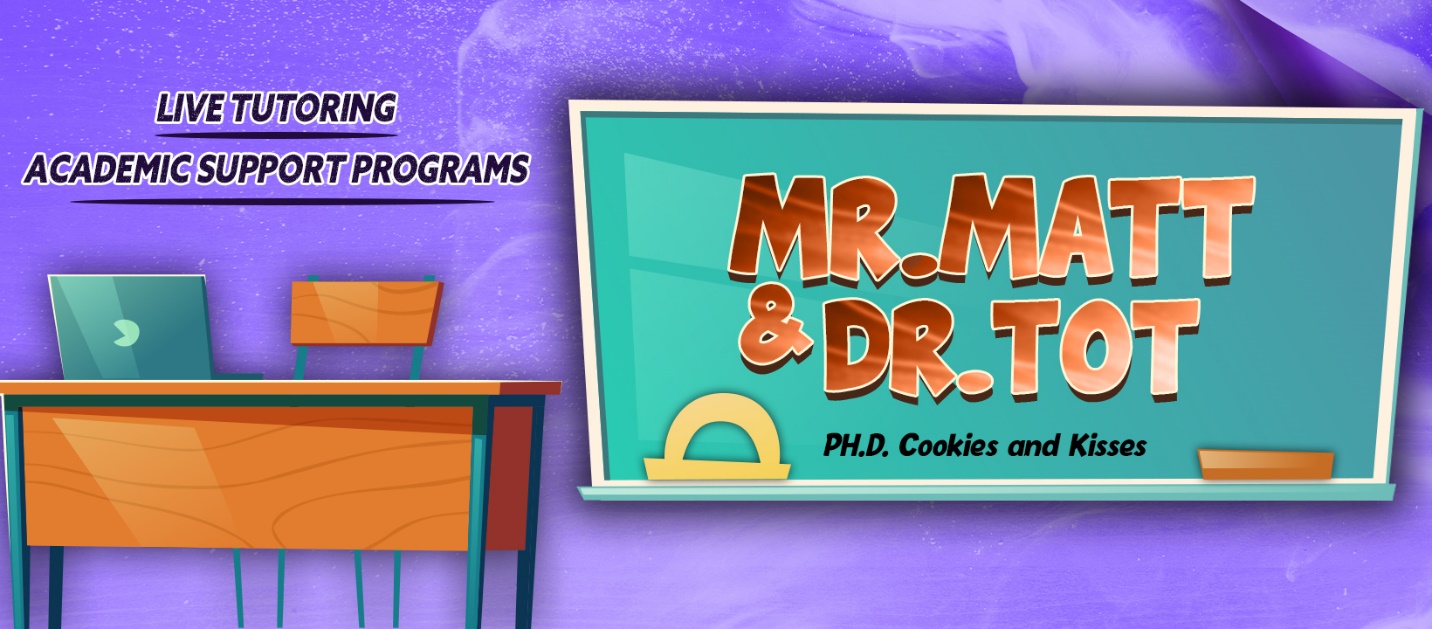 Write an equation in slope-intercept form, point slope form, and standard form that goes through (2,4) and (10,12)Write an equation in slope-intercept form, point slope form, and standard form that goes through (3,1) and (5,9)Write an equation in slope-intercept form, point slope form, and standard form that goes through (5,8) and (10,18)Write an equation in slope-intercept form, point slope form, and standard form that goes through (1,2) and has a slope of 1Write an equation in slope-intercept form, point slope form, and standard form that goes through (6,4) and has a slope of 2Write an equation in slope-intercept form, point slope form, and standard form that goes through (3,5) and has a slope of -5